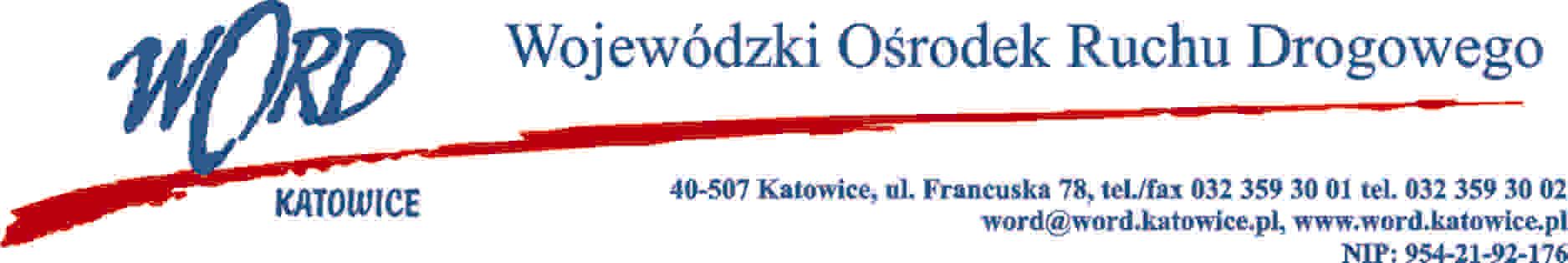 Katowice, dnia 04.01.2023 r. AT-ZP.261.725.24.2022.ŁŻInformacja z otwarcia ofert w dniu 04.01.2023 r.Dotyczy: informacji z otwarcia ofert w dniu 4.01.2023 r. o godz. 10:30. w postępowaniu w trybie regulaminu zamówień publicznych na wybór wykonawcy, który będzie świadczył kompleksowe usługi serwisowe i napraw pojazdów osobowych i dostawczych będących własnością Wojewódzkiego Ośrodka Ruchu Drogowego w  Katowicach w okresie od 9.01.2023 – 31.12.2023 roku.W przedmiotowym postępowaniu ofertę złożyli Wykonawcy: W części I najkorzystniejszą ofertę złożyła firma Auto Service Sprzedaż Części Samochodowych Zbigniew Pest ul. Piastowska 10, 41-922 Radzionków NIP: 6261031310 i z tą firmą zostanie podpisana stosowna umowa.W części II najkorzystniejszą ofertę złożyła firma Techcar Sp. z o.o. ul. Piłsudskiego 23, 43-100 Tychy NIP:  6463000608 i z tą firmą zostanie podpisana stosowna umowa.W części III postępowanie zostaje unieważnione ze względu na to, iż nie złożono żadnej oferty.Dyrektor WORD KatowiceKrzysztof PrzybylskiOtrzymują;1)Platforma przetargowa wordkatowice.logintrade.net2) bip.word.katowice.pl3) a/aLp.WykonawcaCzęść I: Pojazdy osobowe będące na wyposażeniu Oddziału terenowego w Bytomiu, ul.  Strzelców Bytomskich 98, 41-906 Bytom Część I: Pojazdy osobowe będące na wyposażeniu Oddziału terenowego w Bytomiu, ul.  Strzelców Bytomskich 98, 41-906 Bytom Część II: Pojazdy osobowe będące na wyposażeniu Oddziału terenowego w Tychach, ul.  Jana Pawła II 3, 43-100 TychyCzęść II: Pojazdy osobowe będące na wyposażeniu Oddziału terenowego w Tychach, ul.  Jana Pawła II 3, 43-100 TychyCzęść III: Pojazdy osobowe będące na wyposażeniu Oddziału terenowego w Jastrzębiu Zdroju, ul.  Armii Krajowej 31, 44-330 Jastrzębie-ZdrójCzęść III: Pojazdy osobowe będące na wyposażeniu Oddziału terenowego w Jastrzębiu Zdroju, ul.  Armii Krajowej 31, 44-330 Jastrzębie-ZdrójLp.WykonawcaCena bruttoIlość punktówCena bruttoIlość punktówCena bruttoIlość punktów1Techcar Sp. z o.o. ul. Piłsudskiego 23, 43-100 Tychy NIP: 64630006082279,00100,002Techcar Sp. z o.o. ul. Katowicka 47, 43-100 Tychy NIP: 64630006083339,0068,253GFF Warsztat Sp. z o.o. ul. Mostowa 1 43-100 Tychy NIP: 64629572212430,0093,794Auto Service Sprzedaż Części Samochodowych Zbigniew Pest ul. Piastowska 10, 41-922 Radzionków NIP: 62610313102220,00100,00